DAFTAR RIWAYAT HIDUPYUSRINA, lahir di Majene pada tanggal 30 Desember  1986, anak dari pasangan Hamiluddin dan Dalmia yang merupakan anak keempat dari delapan bersaudara. Penulis memulai masuk jenjang pendidikan formal di SD Negeri No. 36 Somba  Pada                        Tahun 1993  dan  tamat  pada  tahun  1999.   Lalu  melanjutkan                          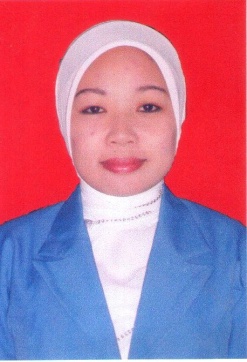 pendidikan   di  SLTP Negeri 01 Sendana   Pada  tahun  1999  dan  tamat                               pada tahun 2001. Pada tahun 2001 melajutkan Pendidikan di SLTA Negeri 1 Sendana dan tamat pada tahun 2004. Pada tahun 2004 Penulis melajutkan studi di Universitas  Muhammadiyah Makassar Pada Fakultas Ilmu Pendidikan Program Pendidikan Guru Taman Kanak-Kanak Diploma II dan Tamat pada 2007. Pada tahun 2010 penulis melanjutkan Studi di Universitas Negeri Makassar pada Fakultas Ilmu Pendidikan Program Pendidikan Guru Pendidikan Anak Usia Dini Strata 1  sampai sekarang.